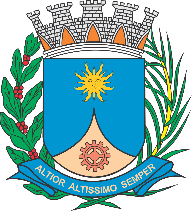 CÂMARA MUNICIPAL DE ARARAQUARAAUTÓGRAFO NÚMERO 002/2019PROJETO DE LEI NÚMERO 020/2019Dispõe sobre a abertura de Crédito Adicional Especial no Departamento Autônomo de Água e Esgotos – DAAE.Art. 1º  Fica o Departamento Autônomo de Água e Esgotos autorizado a abrir um Crédito Adicional Especial no valor de R$ 600.000,00 (Seiscentos mil reais), para atender à execução do remanejamento parcial da adutora de recalque de água bruta da Captação das Cruzes:Art. 2º  O Crédito Adicional Especial autorizado no Art. 1º desta Lei será coberto recursos provenientes do Superávit Financeiro, apurado no Balanço do exercício anterior, nos termos do Art. 43, §1, II, e § 3º da Lei Federal 4.320, de 17 de março de 1964, no valor de R$ 600.000,00 (Seiscentos mil reais).Art. 3º  Fica incluído o presente Crédito Adicional Especial na Lei nº 9.138, de 29 de novembro de 2017 (Plano Plurianual – PPA), na Lei nº 9.320, de 18 de julho de 2018 (Lei de Diretrizes Orçamentárias – LDO) e na Lei nº 9.443, de 21 de dezembro de 2018 (Lei Orçamentária Anual – LOA).Art. 4º  Esta Lei entra em vigor na data de sua publicação.CÂMARA MUNICIPAL DE ARARAQUARA, aos 23 (vinte e três) dias do mês de janeiro do ano de 2019 (dois mil e dezenove).TENENTE SANTANAPresidente03DEPARTAMENTO AUTÔNOMO DE ÁGUA E ESGOTODEPARTAMENTO AUTÔNOMO DE ÁGUA E ESGOTODEPARTAMENTO AUTÔNOMO DE ÁGUA E ESGOTODEPARTAMENTO AUTÔNOMO DE ÁGUA E ESGOTODEPARTAMENTO AUTÔNOMO DE ÁGUA E ESGOTO03.23GESTÃO TÉCNICA E OPERACIONAL - DAAEGESTÃO TÉCNICA E OPERACIONAL - DAAEGESTÃO TÉCNICA E OPERACIONAL - DAAEGESTÃO TÉCNICA E OPERACIONAL - DAAEGESTÃO TÉCNICA E OPERACIONAL - DAAE03.23.01GESTÃO TÉCNICA E OPERACIONALGESTÃO TÉCNICA E OPERACIONALGESTÃO TÉCNICA E OPERACIONALGESTÃO TÉCNICA E OPERACIONALGESTÃO TÉCNICA E OPERACIONALFUNCIONAL PROGRAMÁTICAFUNCIONAL PROGRAMÁTICAFUNCIONAL PROGRAMÁTICAFUNCIONAL PROGRAMÁTICAFUNCIONAL PROGRAMÁTICAFUNCIONAL PROGRAMÁTICA1717SaneamentoSaneamento17.51217.512Saneamento Básico UrbanoSaneamento Básico Urbano17.512.000717.512.0007Gestão Estratégica do Sistema de ÁguaGestão Estratégica do Sistema de Água17.512.0007.117.512.0007.1ProjetoProjeto17.512.0007.1.11317.512.0007.1.113Adutora de Recalque de Água Bruta da Captação das CruzesAdutora de Recalque de Água Bruta da Captação das CruzesR$600.000,00CATEGORIA ECONÔMICACATEGORIA ECONÔMICACATEGORIA ECONÔMICACATEGORIA ECONÔMICACATEGORIA ECONÔMICACATEGORIA ECONÔMICA4.4.90.51.Obras e InstalaçõesObras e InstalaçõesObras e InstalaçõesR$600.000,00FONTE DE RECURSOFONTE DE RECURSOFONTE DE RECURSO04 – Recursos Próprios da Administração Indireta04 – Recursos Próprios da Administração Indireta04 – Recursos Próprios da Administração Indireta